Dear Parents and Carers,As a new P&C committee we would like to introduce ourselves:President: Marg Myers 				Vice President: Amanda Vincent Treasurer: Hailey Cunningham			Secretary: Alice WatkinWe have a number of active members around the school including some of our amazing Teacher’s Aides. We are hoping that we can all work together to support our students and make upgrades around the school. We love meeting new parents that would like to help out and have an input so if this sounds like you feel free to come into the uniform shop on Monday or Wednesday morning or come along to out next meeting.  We are currently looking for new and exciting events to hold so if you have any idea please come and see us.We would love to hear what your think could be improved around the school, there will be a suggestion box placed up in the office for any ideas to be put in that will be talked about at the next meeting. We currently have a few ideas that we are getting quotes on so stay tuned to our Facebook page where we will announce the next thing we are raising money for. Did you know that this term we donated $15,000 to the school to complete the new seating for the senior eating area? When these arrive there will be no need for any child to have to sit on the ground to eat their lunch, how great is that!We know that you were all upset that the tuckshop closed and we are working very hard to try and find a way to open it up again, we have decided to leave it closed for this term and are hoping to re-open next term every second Friday to start with. This however all depends on if we can get the volunteers to come and help out. We will be sending out a letter to Pre- order the week before having it back by the Wednesday so that we can buy what is needed and not have any wastage.If you think you might have a few hours to spare on a Friday please send us an email and express your interest.If you have and questions feel free to come and see us or send an email to sarinasspandc@gmail.com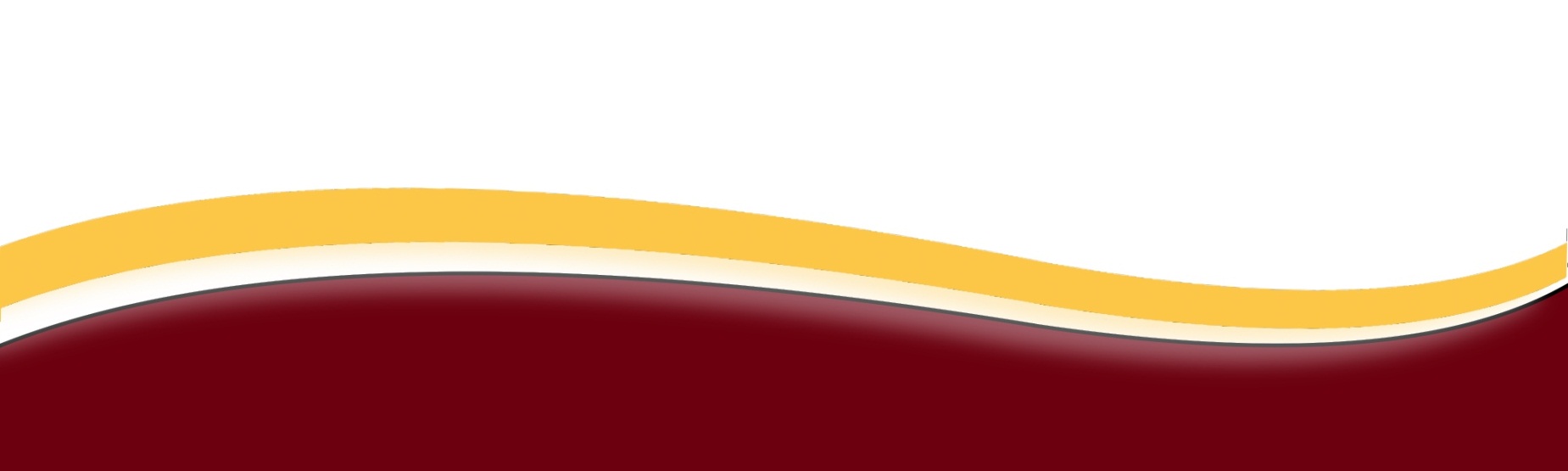 Kind Regards,Your P&C Committee.